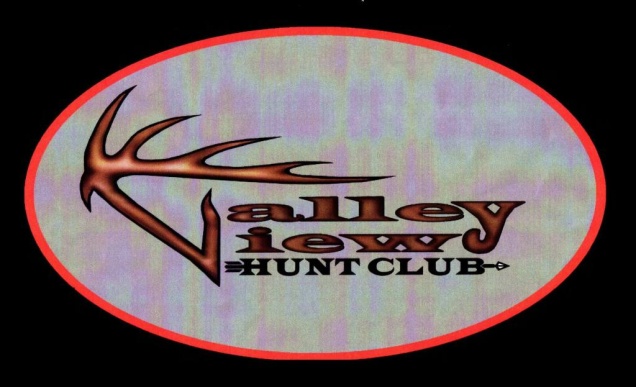 Dear Sir or Maddam,									4/8/14	In February of 2014 the Valley view Hunt club had it’s annual officer’s election and our Secretary position was up for election. Our newly elected secretary, Brian Exton, has been in position effective 03/01/2014. Due to this change, it is important that we get him added on the club’s bank account and remove our previous secretary, Brendan Prebish. Please allow this to take effect today. Any questions, feel free to contact me at mkaminski53@gmail.com.Thank you,Mike KaminskiVVHC President